АДМИНИСТРАЦИЯРУССКО-ЖУРАВКОГО СЕЛЬСКОГО ПОСЕЛЕНИЯВЕРХНЕМАМОНСКОГО МУНИЦИПАЛЬНОГО РАЙОНАВОРОНЕЖСКОЙ ОБЛАСТИПОСТАНОВЛЕНИЕот 08 февраля 2019 г. № 3-------------------------------------с. Русская ЖуравкаО регистрации устава территориального общественного самоуправления «Мечта»В соответствии с ч. 5 ст. 27 Федерального закона от 06.10.2003 № 131-ФЗ «Об общих принципах организации местного самоуправления в Российской Федерации», ст. 8 Положения о территориальном общественном самоуправлении Русско-Журавского сельского поселения, утвержденного решением Совета народных депутатов Русско-Журавского сельского поселения от 17.06.2014 № 13, администрация Русско-Журавского сельского поселения ПОСТАНОВЛЯЕТ:1. Зарегистрировать прилагаемый устав территориального общественного самоуправления «Мечта».2. Настоящее постановление вступает в силу с момента подписания. 3. Контроль за исполнением настоящего постановления оставляю за собой.Глава сельского поселения			Г.Н.КортуноваПриложение 1к решению Совета народных депутатовРусско-Журавского сельского поселенияот 03.02.2017 г. №  Границы территории, на которой осуществляется территориальное общественное самоуправление «Мечта»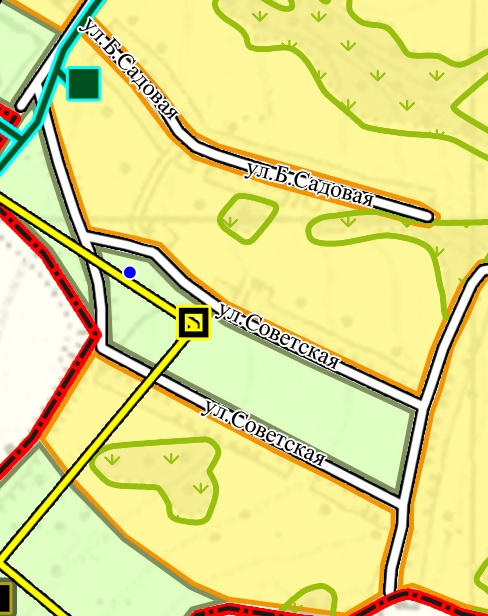 Условные обозначения:-  - граница ТОС «Мечта»